رزومه مختصر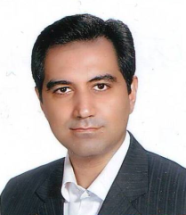 1. نام: سیدامیرمحمد مرتضویان2.  تولد و تاهل: 1357، متاهل3. مرتبه علمی: استاد پایه 224. نشانی سازمانی: دانشکده و انستیتوی تغذیه و صنایع غذایی کشور- دانشگاه علوم پزشکی شهیدبهشتی.5. نام رشتهی آخرین مدرک تحصیلی: دكترای علوم و مهندسي صنايع غذايي- گرايش تكنولوژي مواد غذايي.6. نام دانشگاه اخذ آخرین مدرک تحصیلی: دانشگاه تهران (پرديس كشاورزي و منابع طبيعي).7. تعداد کتابها/بخشهای کتاب تالیف شدهی لاتین و فارسی (به ترتیب): 12 - 2 8. تعداد مقالات با نمایهی Scopus: 1659. شاخص H (H-index): 3610. مجموع استنادات به مقالات  با نمایهی Scopus: 307311. هیئت تحریره مجلات با نمایههای Scopus و ISI: 8 مجله12. نگارش استانداردهای بینالمللی و ملی (بهترتیب): 1 و 813. تعداد ثبت اختراع: 1814. دبیر علمی همایشهای بینالمللی و ملی (بهترتیب): 1 و 415. مهمترین افتخارات کسب شدهی پژوهشی و آموزشی- عضو سطح 1 بنياد ملي نخبگان و برنده‌ي جايزه‌ي پژوهشي سطح 1 اين بنياد.- دانشمند 1% پُراستناد برتر ESI در جهان (1397- ...).- رتبه 1 پژوهشی کشور در میان متخصصان صنایع غذایی (1397- ...).- برگزيده‌ي حقوقی رتبه‌ي اول جشنواره‌ي علوم‌پزشكي رازي مربوط به «كميته تحقيقات دانشجويي دانشگاه علوم‌پزشكي شهيدبهشتي» در کشور در دوره‌ي تصدي‌گري اينجانب به عنوان مدير كميته (1398).- مقاله برتر دانشگاه علوم پزشكي شهيد بهشتي در جشنواره پژوهشی (1397).- برگزيده‌ي حقوقی رتبه‌ي اول جشنواره‌ي علوم‌پزشكي رازي مربوط به «كميته تحقيقات دانشجويي دانشگاه علوم‌پزشكي شهيدبهشتي» در کشور در دوره‌ي تصدي‌گري اينجانب به عنوان مدير كميته (1397).- برگزيده‌ي حقوقی رتبه‌ي اول جشنواره‌ي علوم‌پزشكي رازي مربوط به «كميته تحقيقات دانشجويي دانشگاه علوم‌پزشكي شهيدبهشتي» در کشور در دوره‌ي تصدي‌گري اينجانب به عنوان مدير كميته (1396).- برگزيده‌ي حقوقی رتبه‌ي اول جشنواره‌ي علوم‌پزشكي رازي مربوط به «كميته تحقيقات دانشجويي دانشگاه علوم‌پزشكي شهيدبهشتي» در کشور در دوره‌ي تصدي‌گري اينجانب به عنوان مدير كميته (1395).- برگزيده‌ي حقوقی رتبه‌ي اول جشنواره‌ي علوم‌پزشكي رازي مربوط به «كميته تحقيقات دانشجويي دانشگاه علوم‌پزشكي شهيدبهشتي» در کشور در دوره‌ي تصدي‌گري اينجانب به عنوان مدير كميته (1394).- برگزيده‌ي حقوقی رتبه‌ي اول جشنواره‌ي علوم‌پزشكي رازي مربوط به «كميته تحقيقات دانشجويي دانشگاه علوم‌پزشكي شهيدبهشتي» در کشور در دوره‌ي تصدي‌گري اينجانب به عنوان مدير كميته (1393).- دانشیار پژوهشگر منتخب دانشگاه علوم پزشكي شهيد بهشتي در جشنواره پژوهشی (1393).- برگزيده‌ي حقوقی رتبه‌ي اول جشنواره‌ي علوم‌پزشكي رازي مربوط به «كميته تحقيقات دانشجويي دانشگاه علوم‌پزشكي شهيدبهشتي» در کشور در دوره‌ي تصدي‌گري اينجانب به عنوان مدير كميته (1392).- بالاترين امتياز ارتقاي هيات علمي در هيات مميزه‌ي دانشگاه علوم پزشكي شهيد بهشتي از استاديار به دانشيار (1392).- مخترع برتر دانشگاه علوم پزشكي شهيد بهشتي در جشنواره پژوهشی (1392).- استاد نمونه‌ي آموزشي دانشگاه علوم پزشكي شهيد بهشتي در جشنواره آموزشی (1392).- استاديار پژوهشگر منتخب دانشگاه علوم پزشكي شهيد بهشتي در جشنواره پژوهشی (1391).- برگزيده‌ي حقیقی رتبه‌ي اول جشنواره‌ي علوم‌پزشكي رازي (مخترع جوان) (1391).- طرح موردتقدير جشنواره خوارزمي جوان (1388).- دریافت گرنت اختراع برتر در سه دوره‌ي جشنواره ملی نوآوری و شكوفايي (رويش) بنیاد ملی نخبگان (1387).- پايان نامه‌ي دکتراي نمونه سال دانشگاه تهران (1386).- دانشجوي پژوهشگر نمونه‌ دکتراي سال دانشگاه تهران (1385).- دانشجوی استعداد درخشان دوره دکتراي دانشگاه تهران (1382-1386).- دانشجوي استعداد درخشان دوره كارشناسي ارشد دانشگاه تهران (1380-1382).16. مهمترین سمتهای اجرایی و عضویت در نهادها- عضو شورای مشورتی غذا در سازمان غذا و دارو (1399- ...).- عضو شورای حمایت از فناوری و شرکتهای دانشبنیان در سازمان غذا و دارو (1398- ...).- معاون آموزشي دانشكده‌ و انستیتوی تغذیه و صنایع غذایی کشور (1391- 1397).- مدير كميته تحقيقات دانشجويی دانشگاه علومپزشکی شهید بهشتیپزشكي شهيدبهشتي (1389- ...).- عضو شورای آموزشی دانشگاه علوم‌پزشكي شهيدبهشتي (1391- ...)- عضو شورای سياست‌گذاری کمیته‌ي تحقیقات دانشجویی کشوری در وزارت بهداشت (1391- ...).- مشاور علمي سازمان غذا و دارو در حوزه لبنيات و مواد غذايي فراسودمند (1387- ...).- مشاور علمي اداره کل آزمايشگاههاي غذا و دارو (سازمان غذا و دارو) (1389-1390). - مشاور علمی دفتر بهبود تغذیه‌ي جامعه در صنعت غذا (1393- ...).- نماينده رياست سازمان ملي استاندارد ايران در كميته‌هاي ملي غذايي و ميكروب‌شناسي (1387- ...).- نایبرییس کمیتهی کدکس لبنیات ایران (1395- ...) و مسئول كارگروه تخصصي شيرهاي تخميري این کمیته (1387- ...).- رييس كميته‌ي متناظر كدكس خاور نزديك در ايران در سازمان ملی استاندارد ایران (1395- ...).- عضو هيات تخصصی (بُرد) صنایع غذایی در وزارت بهداشت (1392- ...).- عضو شوراي فناوري معاونت تحقيقات و فناوري وزارت بهداشت (1395- ...).- عضو شوراي پژوهشي انستيتوی تحقيقات تغذیه و صنایع غذایی (1392- ...).- عضو هيات‌علمي پاره‌وقت مركز تحقيقات سرطان دانشگاه علوم‌پزشكي شهيدبهشتي (1392- ...).- عضو كميته‌ي اجرايي شوراي پژوهشي دانشگاه علوم‌پزشكي شهيدبهشتي (1389- ...).- عضو شورای پژوهشی مرکز تحقیقات سلامت غذا در دانشگاه علوم‌پزشكي شهيدبهشتي (1394- ...).- عضو کمیته فنی و قانونی صدور پروانه‌های بهداشتی معاونت غذا و داروي دانشگاه علوم پزشكي شهيدبهشتي (1389-1390).- عضو کمیته نظارت بر نشریات دانشجویی دانشگاه علوم‌پزشكي شهيدبهشتي (1396- ...).- عضو کمیته ناظر بر انجمنهای علمی دانشگاه علوم‌پزشكي شهيدبهشتي (1396- ...).- معاون دانشجويي مركز مطالعات دين و سلامت در دانشگاه علوم پزشكي شهيدبهشتي (1391- ...).- عضو شوراي راهبردي نهاد رهبري در دانشگاه علوم‌پزشكي شهيدبهشتي (1392-1393).- عضو هيات‌مديره‌ي انجمن پروبيوتيك و غذاهاي فراسودمند (1390- ...).- عضو کمیته فنی انجمن فرآوردههای لبنی.- عضو هيات‌مديره‌ي انجمن غذا و تغذيه‌ي حامي سلامت ايران (1390-1391).- مسئول برگزاری آزمون مصاحبه دکترای رشتههای صنایع غذایی و بهداشت و ایمنی مواد غذایی (وزارت بهداشت، 1395، 1396، 1397).- عضو هیات تحریریه شش مجله خارجی و داخلی و سردبیر میهمان مجله «Current Opinion in Food Science» (ISI)- عضو گروه پژوهشی «آوای پروتئین-Protein melody » در مرکز IBB دانشگاه تهران (1394- ...).17. تالیفات هنری- مباني نظري موسيقي كلاسيك (1392). انتشارات اتا.- ريتمنگاري موسيقايي شعر پارسي (1396- چاپ دوم). انتشارات دانشگاه علومپزشکی شهیدبهشتی.- مجموعهی اشعار (1397- چاپ سوم). انتشارات دانشگاه علومپزشکی شهیدبهشتی.